國立聯合大學106年度MOOCs暨教學創新聯合成果交流觀摩會活動目的：為回顧過去、展望未來，本校將舉辦106年度MOOCs暨教學創新聯合成果交流觀摩會，並邀請專家學者及本校參與推動MOOCs及教學創新教師與會討論，創新教學法、課程品質及學生學習等議題，以促進本校教學創新之推動。指導單位：教育部。主辦單位：教務處教學發展中心。參加對象：本校教職員生、各公私立大專校院。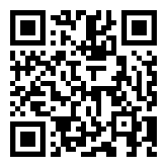 參加辦法：https://goo.gl/forms/Byk5MfoiOjyoeE3I3，敬請於106年12月5日（星期二）中午12時前完成報名。活動時間：106年12月6日（星期三）上午 9時30分至下午15時30分。 （一）靜態展示地點：本校第二（八甲）校區教務處G3-103多功能PBL討論教室。（二）動態分享流程：聯絡窗口：教務處教學發展中心　江妍蓉小姐（電話037-381145，電子信箱dough1022@nuu.edu.tw）徐禹錚小姐（電話037-381147，電子信箱ychsu@nuu.edu.tw）交通資訊：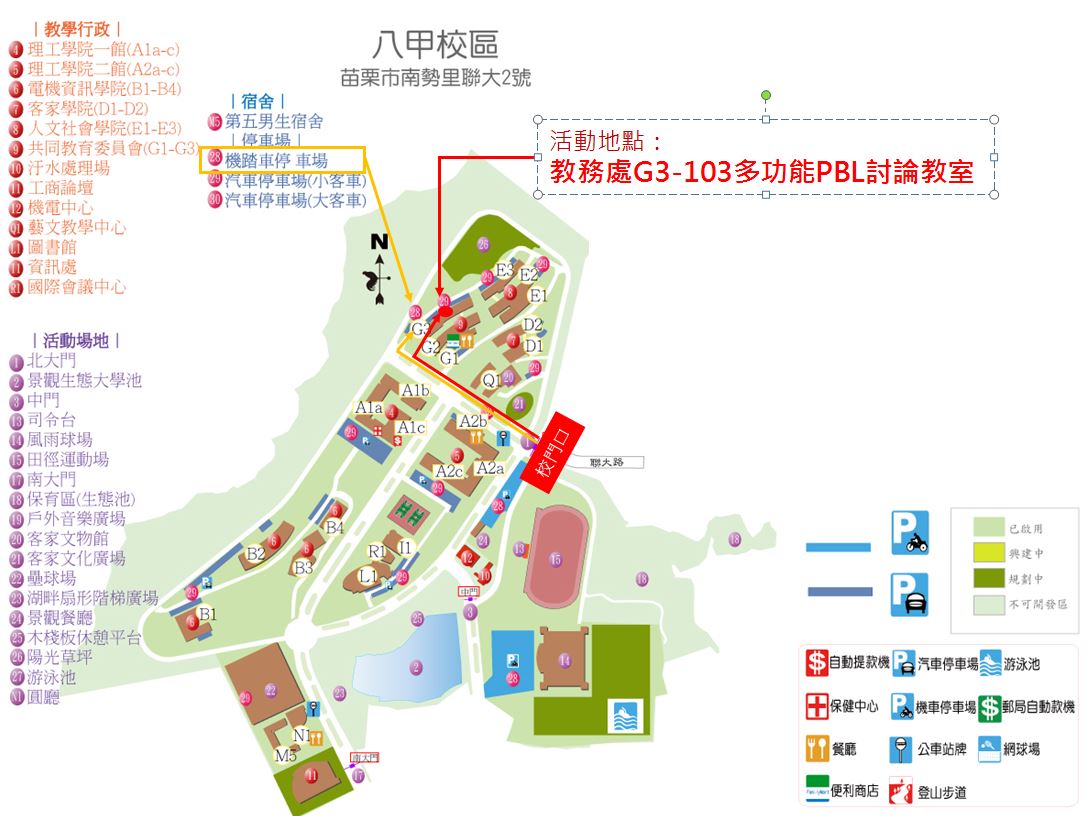 時間內容內容09：30－10：00報到報到10：00－10：10開幕式開幕式10：10－12：00翻轉教學交流討論會（地點：G3-104聯合講堂）學生自主學習社群成果競賽（地點：G3-101多功能遠距視訊教室）12：00－13：00午餐午餐13：00－14：00教師海外研習成果分享（地點：G3-104聯合講堂）NEO教師成長社群成果分享（地點：G3-101多功能遠距視訊教室）14：00－14：30休息時間（敬備茶點）休息時間（敬備茶點）14：30－15：30跨領域教學觀摩交流會（地點：G3-104聯合講堂）跨領域教學觀摩交流會（地點：G3-104聯合講堂）15：30賦歸賦歸